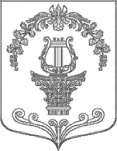 ПРОЕКТПОВЕСТКА ДНЯзаседания совета депутатов МО Таицкое городское поселениечетвертого созыва              15-30 – 15-35-открытие  заседания, утверждение  повестки дня  и регламента заседания	Повестка дня:            1. О проекте Отчета  об исполнении бюджета Таицкого городского поселения  за  2019 год и назначение публичных слушаний;   2.  О внесении изменений и дополнений в решение Совета депутатов муниципального образования Таицкое городское поселение от 28.11.2018 № 39 «О бюджете Таицкого городского поселения на 2019 год и на плановый период 2020-2021 годов»;  Докладчик: Свенцицкая Нина Васильевна  – начальник отдела учета и отчетности, муниципального заказа           3. О внесении изменений и дополнений в решение совета депутатов МО №07 от 09.02.2018 «Об организации участия населения в осуществлении местного самоуправления в иных формах на территории административного центра»;         4. О внесении изменений и дополнений в решение совета депутатов МО №12 от 18.03.2019 «Об участии населения в осуществлении местного самоуправления в иных формах на частях территорий муниципального образования Таицкое городское поселение Гатчинского муниципального района Ленинградской области»;        5. Об утверждении «Положения о порядке проведения конкурса для замещения вакантной должности муниципальной службы в администрации Таицкого городского поселения»;        6. Об утверждении Положения о комиссии по соблюдению лицами, замещающими муниципальные должности в совете депутатов Гатчинского муниципального района Ленинградской области ограничений, запретов, исполнения обязанностей, установленных законодательством в целях противодействия коррупции;        7. Об утверждении Положения «О сообщении лицами, замещающими муниципальные должности в совете депутатов МО, о возникновении личной заинтересованности при осуществлении полномочий, которая приводит или может привести к конфликту интересов»;	8. Об утверждении «Порядка размещения сведений о доходах, расходах, об имуществе и обязательствах имущественного характера лиц, замещающих муниципальные должности, и членов их семей на официальном сайте и предоставления этих сведений общероссийским средствам массовой информации для опубликования»;	9. О порядке принятия решения о применении к лицу, замещающему муниципальные должности, мер ответственности; 	10. О внесении изменений и дополнений в решение совета депутатов МО №31 от 20.12.2019 «Об утверждении Кодекса этики и служебного поведения депутата совета депутатов Таицкого городского поселения».               Докладчик: Терешенкова Жанна Степановна-юрист местной администрации             11. Разное20 марта   2020 г.        15:30                         Администрация    Таицкого городского поселения